                                                              	     		           ПР № 353 від 20.05.2021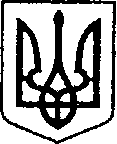                                                              Україна			ЧЕРНІГІВСЬКА ОБЛАСТЬН І Ж И Н С Ь К А    М І С Ь К А    Р А Д А___________________ сесія VIІI скликанняР І Ш Е Н Н Явід ______________ 2021 р.		м. Ніжин	                             № _____/2021Про затвердження структури та штатної чисельності управління культури і туризму Ніжинської міської ради та централізованої бухгалтерії управління культури і туризму Ніжинської міської ради                             Відповідно до ст. ст. 26, 42, 54, 59 Закону України «Про місцеве самоврядування в Україні», Регламенту Ніжинської міської ради Чернігівської області VIII скликання, затвердженого рішенням Ніжинської міської ради Чернігівської області VIII скликання від 27.11.2020 р. № 3-2/2020 (зі змінами)  та з метою підвищення ефективності управління і результативної реалізації своїх повноважень, міська рада вирішила:1. Внести зміни до підпункту 3 пункту 4 рішення Ніжинської міської ради № 25-40/2013 від 30 травня 2013 року  «Про затвердження структури апарату виконавчого комітету міської ради, відділів (галузевих служб) апарату виконавчого  комітету міської ради, виконавчих органів  Ніжинської міської ради та їх загальної чисельності» (зі змінами) та викласти у наступній редакції:2. Пункт 4 рішення Ніжинської міської ради № 28-17/2016 від 12-17.10.2016 року «Про затвердження штатного розкладу, внесення змін до «Положення про управління культури і туризму Ніжинської міської ради Чернігівської області» викласти в новій редакції, а саме:«4. Затвердити штатну чисельність управління культури і туризму  Ніжинської міської ради: 4.1. Органи місцевого самоврядування:Начальник управління – 1Заступник начальника – 1 Головний спеціаліст-юрисконсульт – 1Головний спеціаліст – 54.2. Службовці централізованої бухгалтерії управління культури і туризму Ніжинської міської ради, яка обслуговує управління культури і туризму Ніжинської міської ради та підпорядковані йому підвідомчі заклади:Головний бухгалтер – 1 Економіст – 1Керівник групи обліку – 1 Бухгалтер – 3Всього: 14, в тому числі посад місцевого самоврядування – 8»3. Начальнику управління культури і туризму Ніжинської міської ради Бассак Т.Ф.  забезпечити оприлюднення даного рішення на офіційному сайті Ніжинської міської ради протягом п’яти робочих днів після його прийняття.  	4. Організацію виконання даного рішення покласти на заступника міського голови з питань діяльності виконавчих органів ради Смагу С.С. та начальника управління культури і туризму Ніжинської міської ради Бассак Т.Ф.5. Контроль за виконанням даного рішення покласти на постійну комісію міської ради з питань  освіти, охорони здоров’я, соціального захисту, культури, туризму, молодіжної політики та спорту (Кірсанова С.Є.).Міський голова								Олександр КОДОЛАВізують: Начальник управління культури і туризмуНіжинської міської ради 						Тетяна БАССАК Секретар Ніжинської міської ради                                        	Юрій ХОМЕНКОЗаступник міського голови з питань діяльності виконавчих органів радиНіжинської міської ради						Сергій СМАГАНачальник фінансового управлінняНіжинської міської ради					Людмила ПИСАРЕНКОНачальник відділу юридично-кадрового забезпечення апарату виконавчого комітету Ніжинської міської ради                                                          	В’ячеслав ЛЕГАГолова постійної комісії з питань  освіти, охорони здоров’я, соціального захисту, культури, туризму, молодіжної політики та спорту								Світлана КІРСАНОВА Голова постійної комісії з питань регламенту, законності, охорони прав і свобод громадян, запобігання корупції, адміністративно-територіального устрою, депутатської діяльності та етики						Валерій САЛОГУБ				ПОЯСНЮВАЛЬНА ЗАПИСКАдо проєкту рішення «Про затвердження структури та штатної чисельності управління культури і туризму Ніжинської міської ради та централізованої бухгалтерії управління культури і туризму Ніжинської міської ради»Обґрунтування необхідності прийняття акта Проєкт рішення сесії Ніжинської міської ради «Про затвердження структури таштатної чисельності управління культури і туризму Ніжинської міської ради» розроблено відповідно до статей  26, 42, 54, 59 Закону України «Про місцеве самоврядування в Україні»,  з метою упорядкування штатної чисельності працівників централізованої бухгалтерії управління культури і туризму, підвищення ефективності роботи.Централізована бухгалтерія управління культури і туризму Ніжинської міської ради в складі 5 (п’яти) штатних одиниць обслуговує  шість окремих юридичних установ  культури, а саме: управління культури і туризму, Ніжинська міська  централізована бібліотечна система, Ніжинський краєзнавчий музей імені Івана Спаського, Ніжинський міський Будинок культури, Ніжинська дитяча музична школа, Ніжинська дитяча хореографічна школа.  Працівниками централізованої бухгалтерії забезпечується відповідно до чинного законодавства кваліфікований бухгалтерський та фінансовий облік, своєчасне проведення нарахувань і перерахунків із заробітної плати. Всім зазначеним закладам надаються консультації, методична і практична допомога щодо фінансових питань та в частині отримання і використання платних послуг. Навантаження на одного працівника централізованої бухгалтерії збільшилось в зв’язку із запровадження нових форм співпраці з ДКСУ (програмний модуль «Є-казна» передбачає сканування та завантаження документів до системи), з фінансовим управлінням Ніжинської міської ради (внесення інформації щодо планування та виконання  місцевих бюджетів за допомогою АІС «Місцеві бюджети. ЛОГІКА»), з інвестиційним відділом виконавчого комітету Ніжинської міської ради (використання програмного модулю UMUNI для підготовки зведених інформацій по закладам). Також інформація заноситься та опрацьовується різними інформаційними системами та програмами (Є-Звітність, ІС-ПРО, Є-Дата, Ме-Док). Загальна характеристика і основні положення проектуПроект рішення складається з 5-ти пунктів:	Пункт 1 містить інформацію про внесення змін до підпункту 3 пункту 4 рішення Ніжинської міської ради № 25-40/2013 від 30 травня 2013 року  «Про затвердження структури апарату виконавчого комітету міської ради, відділів (галузевих служб) апарату виконавчого  комітету міської ради, виконавчих органів  Ніжинської міської ради та їх загальної чисельності», де затверджується структура управління.Пункт 2 містить інформацію про нову редакцію пункту 4 рішення Ніжинської міської ради № 28-17/2016 від 12-17.10.2016 року «Про затвердження штатного розкладу, внесення змін до «Положення про управління культури і туризму Ніжинської міської ради Чернігівської області», а саме, введення 1 штатної одиниці (бухгалтера) в централізовану бухгалтерію управління культури і туризму Ніжинської міської ради.Пункт 3 визначає контролюючого за оприлюднення даного рішення на сайті міської ради.Пункт 4 визначає контролюючого за організацію виконання даного рішення.Пункт 5 визначає контролюючого за виконанням даного рішення.   Начальник управління культуриі туризму									Тетяна БАССАК№п/пПовна назва виконавчого органу міської ради (юридичної особи)Начальник;заступник начальника*;начальник відділу**; заступник начальника відділу***;начальник відділу-головний бухгалтер****Головний спеціаліст;провідний спеціаліст*;головний спеціаліст -юрисконсульт**;головний спеціаліст -головний бухгалтер***Спеціаліст                  І категорії;спеціаліст І категорії-бухгалтер*;спеціаліст ІІ категорії**; державний соціальний інспектор***Робітник; фахівець із соціальної роботи*; службовець**; секретар***;секретар-друкарка****Усього посад    3Управління культури і туризму Ніжинської міської ради 11*51**8